Laridae Editing Process 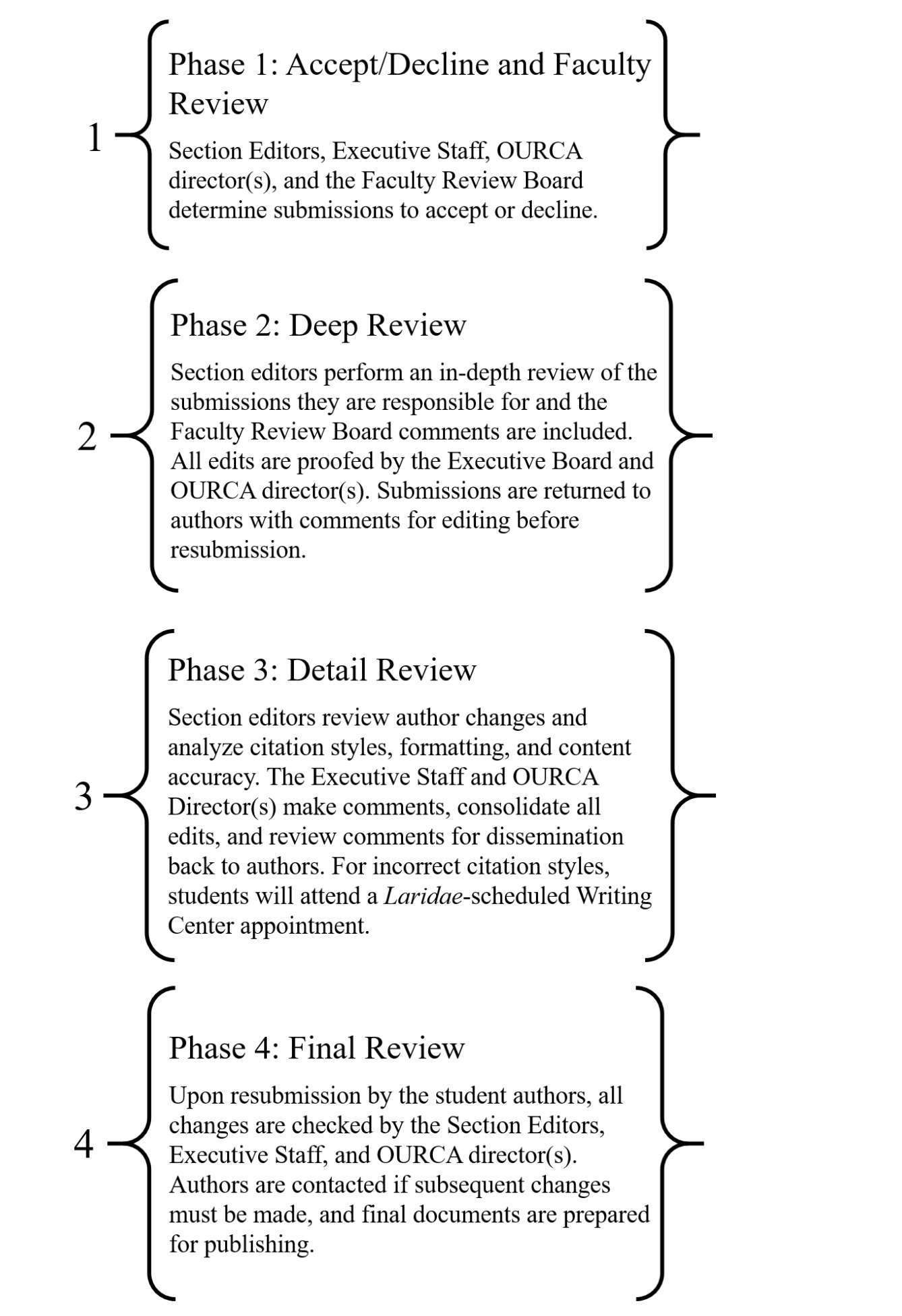 